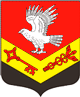 Муниципальное образование«ЗАНЕВСКОЕ   ГОРОДСКОЕ   ПОСЕЛЕНИЕ»Всеволожского муниципального района Ленинградской областиАДМИНИСТРАЦИЯПОСТАНОВЛЕНИЕ01.11.2019	№ 618д. ЗаневкаО проведении культурно-патриотического мероприятия, посвященного Дню призывникаВ соответствии Федеральным законом от 06.10.2003 № 131-ФЗ «Об общих принципах организации местного самоуправления в Российской Федерации», Уставом муниципального образования МО «Заневское городское поселение» Всеволожского муниципального района Ленинградской области, в целях повышения общегосударственной значимости и престижа воинской службы, улучшения военно-патриотического воспитания молодежи, администрация муниципального образования «Заневское городское поселение» Всеволожского муниципального района Ленинградской области,ПОСТАНОВЛЯЕТ:МБУ «Янинский КСДЦ» провести 15.11.2019 года культурно-патриотическое мероприятие, посвященное Дню призывника  (далее - мероприятие).Утвердить план по подготовке и проведению мероприятия, согласно приложению.Утвердить состав ответственной группы по организации праздничного мероприятия: Начальник сектора по развитию культуры, спорта и молодежной политике - Д.А. Воробьева;Ведущий специалист сектора по развитию культуры, спорта и молодежной и политике - Е.И. Лошак;директор МБУ «Янинский КСДЦ» -  Е.Н. Лебедевадиректор МБУ «Редакция газеты «Заневский Вестник» - К.В.Шпак;Директору МБУ «Янинский КСДЦ» Е.Н. Лебедевой, организовать встречу участников мероприятия и принимающей стороны, на месте проведения (Военная часть в п. Бугры, Шоссейная, 16).Ведущему специалисту сектора по развитию культуры, спорта и молодёжной политики Е.И. Лошак организовать участие заинтересованной в мероприятии молодёжи, учащихся старшеклассников школ МО «Заневское городское поселение».Директору МБУ «Редакция газеты «Заневский Вестник» К.В. Шпак: осветить ход подготовки и проведения мероприятия;опубликовать настоящее постановление в газете МО «Заневское городское поселение» «Заневский вестник».Ответственным лицам обеспечить выполнение мероприятий по подготовке и проведению мероприятия в соответствии утвержденным планом, согласно приложению.Данное постановление вступает в силу с момента подписания. Разместить настоящее постановление на официальном сайте МО «Заневское городское поселение».Контроль за исполнением настоящего постановления оставляю за собойИсполняющий обязанностиглавы администрации				 				В.В. ГречицПриложение к постановлению администрацииМО «Заневское городское поселение»от  01.11.2019  №  618Планпо подготовке и проведению культурно-патриотического мероприятия, посвященного Дню призывникаДатаМероприятиеОтветственный04.11.2019 – 06.11.2019Обеспечение встречи участников и принимающей стороныЕ.Н. ЛебедеваЕ.И. Лошак04.11.2019-11.11. 2019Сбор заявок на участие в мероприятии на территории МО «Заневкое городское поселение» и на территории МО «Всеволожский муниципальный район»Д.А. Воробьева Е.И. Лошак04.11.2019-06.11. 2019Уведомление образовательных учреждений о нормативах организации перевозки несовершеннолетнихЕ.И. Лошак15.11.2019Освещение мероприятия, посвященного Дню призывника, работа со средствами массовой информации К.В. Шпак 